Образовательный маршрут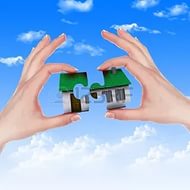 для совместной деятельности родителей с детьми в сети Интернет«Если дома ты один ни к чему не подходи!»Авторы: Савельева Дарья Константиновна, Романова Ирина Александровна, воспитатели муниципального бюджетного дошкольного образовательного учреждения «Детский сад комбинированного вида № 383» городского округа СамараОбразовательная область: «Познавательное развитие»Уважаемые родители!Большинство несчастных случаев можно предотвратить! Ваш дом – это место, где дети впервые могут увидеть, потрогать и исследовать мир вокруг себя. Ведь по статистике, наибольшее число травм дети получают именно дома, многие из них , к сожалению со смертельным исходом. Несмотря на то, что родители делают все возможное, чтобы избежать несчастных случаев, зачастую , многие не знают элементарных правил безопасности дома для детей.ДЕНЬ ПЕРВЫЙ ПОНЕДЕЛЬНИК «ПРОЯВЛЯЙ БДИТЕЛЬНОСТЬ»Есть такая пословица: «От малого опасенья великое спасенье». К сожалению, в современном мире нас поджидает множество опасностей. Чтобы не случилось беды, с детьми нужно много говорить о безопасности. Стихи про безопасность для детей в игровой форме познакомят ребят с тем, как нужно себя вести в различных ситуациях, чтобы избежать беды. В стихотворной форме эти правила легко запоминаются.Почитайте:Прочитайте с ребенком стихотворения про безопасностьhttp://pedsovet.su/stihi/5707_bezopasnosthttp://www.zanimatika.narod.ru/OBJ_odin_doma.htm ДЕНЬ ВТОРОЙ ВТОРНИК «К НЕЗНАКОМЦУ НЕ ПОДХОДИ»Если вдруг остановилась На обочине машина И тебя туда позвали, вроде что-то расспросить, Притворись, что ты не слышишь, Проходи спокойно мимо, Это может быть уловка, чтобы силой затащить. А потом, поди, отбейся, Если ты не Шварценеггер И силачка как Валуев, или как Жан-Клод Ван Дамм. На настойчивые просьбы Ни за что не отзывайся Кто их знает, что им надо, этим странным господам.Посмотрите и обсудите:Мультфильм «Уроки тетушки Совы «Незнакомец»https://www.youtube.com/watch?v=gah3NjEFfKcВопросы для обсуждения:Можно ли разговаривать с незнакомыми людьми на улице?Можно ли открывать дверь незнакомому человеку?Кем могут быть незнакомые люди?Можно ли брать какие-либо предметы у незнакомых?ДЕНЬ ТРЕТИЙ СРЕДА «ОСТОРОЖНО, ПОЖАР»Не играй со спичками – это опасно! Я спичек коробок нашёл И высыпал его на стол, Хотел устроить фейерверк – Всё полыхнуло, свет померк! Не помню больше ничего! Лишь пламя жжёт меня всего…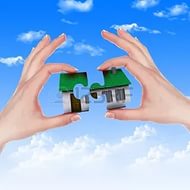  Я слышу крики, шум воды… Как много от огня беды! Меня спасти едва успели, А вот квартиру не сумели. Теперь в больнице я лежу И боль едва переношу. Хочу напомнить всем, друзья: Играть со спичками нельзя!!!Посмотрите и обсудите:Видеосюжет «Как избежать пожара в доме» https://www.youtube.com/watch?v=2NRPW2-50FQ Мультфильм « «Правила поведения при пожаре» https://www.youtube.com/watch?v=1lL0xxkIy9A  Мультфильм  «Правила безопасного поведения в быту» https://www.youtube.com/watch?v=kmHiT4Ge-PY  Вопросы для обсуждения:Можно ли брать спички для игр?Как избежать пожара в доме?Можно ли в розетку втыкать столовые приборы?Какими руками разрешается прикасаться к электрическим приборам?Можно ли вещи сушить над газовой плитой?Во время пожара можно ли спускаться на лифте?Что нужно сделать перед выходом из квартиры?Как нужно спускаться при пожаре?ДЕНЬ ЧЕТВЕРТЫЙ ЧЕТВЕРГ «ЕГО ВЕЛИЧИСТВО ЭЛЕКТРИЧЕСТВО»Будь осторожен при обращении с источником тока Ты, малыш, запомнить должен: Будь с розеткой осторожен! С ней никак нельзя играть, Гвоздики в неё совать. Сунешь гвоздик ненароком – И тебя ударит током, Так ударит, что, прости, Могут даже не спасти. Дело кончится бедой – Ток в розетке очень злой!!!Посмотрите и обсудите:Мультфильм «Уроки тетушки Совы «Электричество»https://www.youtube.com/watch?v=Hq_ybPa8JssВопросы для обсуждения:Где проходят провода в доме?Откуда к нам поступает электроэнергия?Можно ли что-то засовывать в розетку?Можно ли трогать оголенные провода?Можно ли играть с электрическими приборами?ДЕНЬ ПЯТЫЙ ПЯТНИЦА « ОТ ШАЛОСТИ ДО БЕДЫ - ОДИН ШАГ»Не бери опасные предметы без разрешения взрослых Мой братишка взял станок, Брился им, как папа. Только очень кожу щёк Сильно исцарапал. Папа, как пришёл, сказал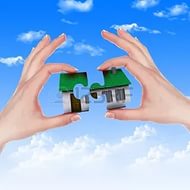  Маленькому сыну: «Погоди. Ещё ты мал, Чтобы брить щетину». Я постарше, но и я Многого не знаю. Мама говорит моя: Взрослым наверстаю.Посмотрите и обсудите:Мультфильм «Уроки тетушки Совы «Горячие предметы»https://www.youtube.com/watch?v=H_KnnrE5T4UВопросы для обсуждения:Как уберечь себя от ожогов?Что может быть горячим?К чему могут привести игры с горячими вещами?Можно ли трогать горячую кастрюлю?Можно ли трогать горячий утюг?Мультфильм «Уроки тетушки Совы «Лекарства»https://www.youtube.com/watch?v=lRVMh2yt380Вопросы для обсуждения:Что нужно делать если ты заболел?Можно ли заболеть если съел много мороженого?Кто должен нас лечить?Можно ли без спроса брать лекарства?Что может случиться если ты съел не ту таблетку?ДЕНЬ ШЕСТОЙ СУББОТА «ПОМНИ ЭТИ ТЕЛЕФОНЫ»Телефоны, которые необходимо помнить В будний день и в воскресенье, Будь то радость, будь то грусть, Телефоны служб спасенья Нужно помнить наизусть. «01» - зови пожарных, Что-то вспыхнуло едва. От преступников коварных Есть милиция – «02». Надо вылечить больного, В скорую звони – «03». А забудешь что-то, снова В эту книжку посмотри.Посмотрите и обсудите;Видео «Телефоны служб спасения» https://www.youtube.com/watch?v=ZnBfhGfilKchttps://www.youtube.com/watch?v=IIEtbh3PpvIВопросы для обсуждения:По какому телефону нужно вызывать пожарных?По какому телефону нужно вызывать полицию?	По какому телефону нужно вызывать скорую помощь?Уважаемые родители!Охранять жизнь детей, значит проявлять здравый смысл!Необходимо на шаг опережать ребенка, предвидеть, что он может сделать еще до того,  как он это сделает!Ребенок взрослеет и забот о его жизни и здоровье с каждым днем прибавляется!Помогите своему ребенку удовлетворить его познавательный интерес к окружающему миру, создав необходимые условия его безопасной жизнедеятельности.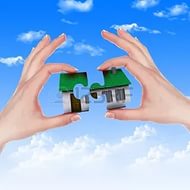 